                                                 РЕШЕНИЕ                                    3 октября 2023 года. № 85                                             а. ХакуринохабльО назначении публичных слушаний по проекту решения Совета народных депутатов муниципального образования «Шовгеновский район» «О внесении изменений и дополнений в Устав муниципального образования «Шовгеновский район».	Совет народных депутатов муниципального образования «Шовгеновский район»                                                 РЕШИЛ:	1. Одобрить проект решения Совета народных депутатов муниципального образования «Шовгеновский район» «О внесении изменений и дополнений в Устав муниципального образования «Шовгеновский район». 	2. Опубликовать проект решения Совета народных депутатов муниципального образования «Шовгеновский район» «О внесении изменений и дополнений в Устав муниципального образования «Шовгеновский район» в районной газете «Заря».	3.    Установить, что предложения граждан по проекту решения Совета народных депутатов муниципального образования «Шовгеновский район»  «О внесении изменений и дополнений в Устав муниципального образования «Шовгеновский район» принимаются в письменном виде отделом правового и кадрового обеспечения администрации муниципального образования «Шовгеновский район», управлением делами Совета народных депутатов муниципального образования «Шовгеновский район» с 04.10.2023 года по 03.11.2023 года, по адресу: а. Хакуринохабль, ул. Шовгенова, 9, с 9 час.  30 мин.	4. Для обсуждения Устава муниципального образования «Шовгеновский район» с участием жителей района в соответствии с положением о публичных слушаниях в муниципальном образовании «Шовгеновский район», провести публичные слушания 04.11.2023 года, в 15 час. 00 мин., в актовом зале администрации муниципального образования «Шовгеновский район» по адресу: а. Хакуринохабль, ул. Шовгенова, 9.	5.    Настоящее решение опубликовать в районной газете «Заря» и на сайте администрации муниципального образования «Шовгеновский район».	6.   Настоящее решение вступает в силу со дня его официального опубликования.  Председатель Совета народных депутатовмуниципального образования «Шовгеновский район»                                                         А.Д. МеретуковПРОЕКТ РЕШЕНИЯ«_______» ____________ 2023 г. № ____а. ХакуринохабльО внесении изменений и дополнений в Устав муниципального образования «Шовгеновский район» В целях приведения Устава муниципального образования «Шовгеновский район» в соответствие с требованиями федерального и регионального законодательства, руководствуясь Федеральным законом 
от 6 октября 2003 года № 131-ФЗ «Об общих принципах организации местного самоуправления в Российской Федерации», Совет народных депутатов муниципального образования «Шовгеновский район» РЕШИЛ:1. Внести в Устав муниципального образования «Шовгеновский район» (далее - Устав) следующие изменения и дополнения:1.1 В статье 7 «Вопросы местного значения муниципального образования»:а) в пункте 27 части 1 слова «создание, развитие и обеспечение охраны лечебно-оздоровительных местностей и курортов местного значения на территории муниципального образования, а также» исключить; б) часть 1 дополнить пунктом 40 следующего содержания:«40) осуществление выявления объектов накопленного вреда окружающей среде и организация ликвидации такого вреда применительно к территориям, расположенным в границах земельных участков, находящихся в собственности муниципального района.».1.2 В пункте 8 части 1 статьи 9 «Полномочия органов муниципального образования  «Шовгеновский район» слова «федеральными законами» заменить словами «Федеральным законом от 6 октября 2003 года № 131-ФЗ «Об общих принципах организации местного самоуправления в Российской Федерации».1.3 Статью 28 «Депутат Совета народных депутатов муниципального образования» дополнить частью 8 следующего содержания:«8.Депутат Совета народных депутатов освобождается от ответственности за несоблюдение ограничений и запретов, требований о предотвращении или об урегулировании конфликта интересов и неисполнение обязанностей, установленных Федеральным законом от 6 октября 2003 года 
№ 131-ФЗ «Об общих принципах организации местного самоуправления в Российской Федерации» и другими федеральными законами в целях противодействия коррупции, в случае, если несоблюдение таких ограничений, запретов и требований, а также неисполнение таких обязанностей признается следствием не зависящих от него обстоятельств в порядке, предусмотренном частями 3 - 6 статьи 13 Федерального закона 
от 25 декабря 2008 года № 273-ФЗ «О противодействии коррупции».1.4 Статью 29 «Досрочное прекращение полномочий депутата Совета народных депутатов муниципального образования «Шовгеновский район» дополнить частью 1.2. следующего содержания: «1.2. Полномочия депутата представительного органа муниципального образования «Шовгеновский район» прекращаются досрочно решением представительного органа муниципального образования «Шовгеновский район» в случае отсутствия депутата без уважительных причин на всех заседаниях представительного органа муниципального образования «Шовгеновский район» в течение шести месяцев подряд.». 1.5 Статью 33 «Полномочия главы муниципального образования» дополнить частью 5 следующего содержания:«5. Глава муниципального образования освобождается от ответственности за несоблюдение ограничений и запретов, требований о предотвращении или об урегулировании конфликта интересов и неисполнение обязанностей, установленных Федеральным законом от 6 октября 2003 года № 131-ФЗ «Об общих принципах организации местного самоуправления в Российской Федерации» и другими федеральными законами в целях противодействия коррупции, в случае, если несоблюдение таких ограничений, запретов и требований, а также неисполнение таких обязанностей признается следствием не зависящих от него обстоятельств в порядке, предусмотренном частями 3 - 6 статьи 13 Федерального закона от 25 декабря 2008 года № 273-ФЗ «О противодействии коррупции».2. Главе муниципального образования «Шовгеновский район» представить настоящее решение на государственную регистрацию в Управление Министерства юстиции Российской Федерации по Республике Адыгея в порядке, установленном Федеральным законом от 21 июля 2005 г.
№ 97-ФЗ «О государственной регистрации уставов муниципальных образований».3. Настоящее Решение вступает в силу со дня его официального опубликования (обнародования), произведенного после его государственной регистрации, за исключением положений, для которых установлен иной срок вступления их в силу.Подпункты «а»,  подпункта 1.1 пункта 1 настоящего решения вступают в силу с 1 сентября 2024 года. 4. Действие части 1.2 статьи 29 Устава муниципального образования «Шовгеновский район» в редакции настоящего Решения не распространяется на правоотношения, возникшие до вступления в силу Федерального закона  от 6 февраля 2023 года № 12-ФЗ «О внесении изменений в Федеральный закон «Об общих принципах организации публичной власти в субъектах Российской Федерации» и отдельные законодательные акты Российской Федерации». Исчисление срока, предусмотренного частью 1.2 статьи 29 Устава муниципального образования «Шовгеновский район» в редакции настоящего Решения, начинается не ранее дня вступления в силу Федерального закона от 6 февраля 2023 года № 12-ФЗ «О внесении изменений в Федеральный закон «Об общих принципах организации публичной власти в субъектах Российской Федерации» и отдельные законодательные акты Российской Федерации».Председатель Совета народных депутатов муниципального образования «Шовгеновский район»                                                                 А.Д. МеретуковГлава муниципального образования «Шовгеновский район»                                                                         Р.Р. Аутлев      РЕСПУБЛИКА АДЫГЕЯСовет народных депутатовМуниципального образования«Шовгеновский район»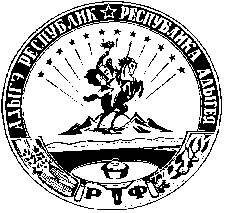 АДЫГЭ РЕСПУБЛИКМуниципальнэ образованиеуШэуджэн районым  янароднэ депутатхэм я Совет         РЕСПУБЛИКА АДЫГЕЯСовет народных депутатов    муниципального образования«Шовгеновский район»             АДЫГЭ РЕСПУБЛИКМуниципальнэ образованиеу«Шэуджэн район»янароднэ депутатхэм я Совет